Name:						Nickname:						 Address 1:						 Address 2:						 City, State, Zip:					Phone: 						Responsible:					Address 1:						 Address 2:						 City, State, Zip:					       							Dentist:						 Last Visit Date:					Is your dentist recommending any dental work at this time? 					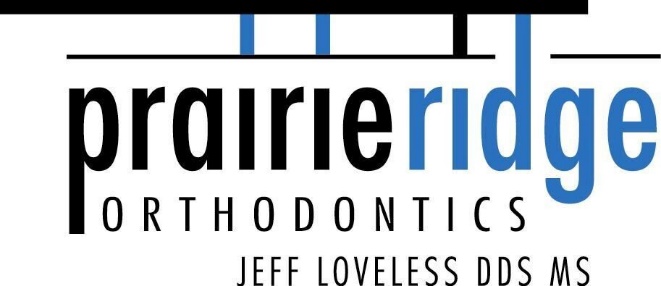 B-Day:	 					Gender: 					Activities:																							Whom may we thank for referral to our practice:					Employer:					Work Phone:	(      )				Cell Phone:	(      )				E Mail: 						MEDICAL AND DENTAL HISTORYPhysician	Date of Last Visit	Address	Phone	Please circle Yes or No (If Yes, please fill in details)								Yes	No	Are you taking any medication? 	Yes	No	Are you allergic to any medication? 	Yes	No	Do you have a history of a major illness or operations?	Yes	No	Have you ever been involved in a serious accident?	Circle any of the medical conditions below that you have had or currently have.					Abnormal bleeding/Hemophilia	Diabetes	Hepatitis/Liver problems	PneumoniaAnemia	Dizziness	Herpes	Prolonged BleedingArthritis	Epilepsy	High Blood Pressure	Radiation/ChemotherapyAsthma or Hayfever	Gastrointestinal Disorders	HIV / Aids	Rheumatic FeverBone Disorders	Heart Problems	Kidney problems	Tuberculosis	Congenital Heart Defect	Heart Murmur	Nervous Disorders	Tumor or CancerYes       No        Do you or have you ever had TB?   _________________________________________________Yes       No        Do you have a chronic cough?  ____________________________________________________Yes       No        Do you ever cough up blood?  _____________________________________________________Yes       No        Do you have night sweats?  _______________________________________________________Are there any other medical conditions you feel we should be aware of? _________________________________What concerns you most about your teeth?	Yes	No	Are you presently in any dental pain?	Yes	No	Have you ever experienced any unfavorable reaction to dentistry?	Yes	No	Have there been any injuries to face, mouth or teeth?	Yes	No	Is any part of your mouth sensitive to temperature or pressure?	Yes	No	Do your gums bleed when you brush?	Yes	No	Do you have any type of thumb or tongue habit?	Yes	No	Are you a mouth breather?	Yes	No	Have you ever seen an orthodontist? If yes, who and when?	Yes	No	Has anyone in your family received orthodontic treatment?		How did they feel about the result?	Yes	No	Do your teeth or jaws ever feel uncomfortable when you awake in the morning?	Yes	No	Are you aware of your jaw clicking or popping?	Yes	No	Are you aware of clenching your teeth during the day?	Yes	No	Have you ever been told that you grind your teeth?	Yes	No	Do you have “tension” headaches?	Yes	No	Female Patients only: Are you pregnant?	I consent to the taking of photographs and X-rays before, during, and after treatment, and to the use of same by the doctor in scientific papers or demonstrations. I understand that the information that I have given is correct to the best of my knowledge, that it will be held in the strictest of confidence, and it is my responsibility to inform this office of any changes in my medical status. I authorize the Orthodontist to share this patient’s treatment information with collaborating dentist and surgeons when appropriate. I authorize the Orthodontist to submit treatment information pertinent to this patient to the insurance company for billing purposes only.Signature of patient or parent/guardian (if patient under 18)						DateOur office will not be responsible for any problems arising out of inadequate information not disclosed. Our office is committed to meeting or exceeding the standard of infection control mandated by OSHA, the CDA and the .Signature of Orthodontist									Date